JUDGE:______________________________________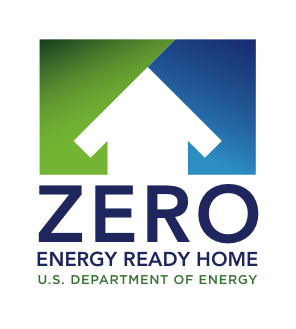 2019 Housing Innovation AwardsCategoryApplication SummaryApplication ID: Application Name: Builder Name: HERS Index w/PV: HERS Index w/o PV: Size: Other Items of note: THE STORY OF THIS HOME AND BUILDERReview written text and score each row according to maximum number of points for given criteria.THE STORY OF THIS HOME AND BUILDERReview written text and score each row according to maximum number of points for given criteria.THE STORY OF THIS HOME AND BUILDERReview written text and score each row according to maximum number of points for given criteria.Category/CriteriaScore:Notes:Performance (Max 15 pts)Look for:Materials and energy efficiency features of walls, roof, attic, foundation, windows; air sealing, ventilation, HVAC, hot water, lighting, appliances, renewables, etc.System IntegrationHERS Score/energy modeling estimatesEnergy cost savingsClimate appropriate optimization of energy efficiency apart from onsite renewable energyOtherLand Development (Max 3 pts)Look for: Solar Orientationlandscaping consideration related to energy efficiency and Landscaping consideration related to water conservation.OtherDesign (Max 5 pts)Look for:Design style is clearly expressedArchitectural integration with performance including examples of natural comfort factors, disaster resistance and sustainable materialsRegional design factorsEnergy efficient design prioritized (apart from renewable energy)Cost-effectiveness of design relative to performance achievementsOtherQuality Construction (Max 3 pts)Look for:A quality management plan and/or formal quality assurance programCoordination efforts such as pre-construction team meetings; staff and subcontractor training; and comprehensive construction documentsExamples of process efficiency such as material waste management; building integrated modeling; etc.OtherBusiness Metrics (Max 8 pts)Look for a fully realized business model for Zero Energy Ready Homes.  Examples could include descriptions of:Incremental cost of construction above codeTime-to-saleNumber of homebuyer visitorsMedia coverageCustomer satisfactionActual energy billing dataAny analysis demonstrating cost optimization while achieving performance goalsOtherSales, Marketing and Consumer Education (Max 10 pts)Look for examples of Marketing the Zero Energy Ready Home Brand including:Description of sales trainingDisplaysWarrantiesSales data comparisons to standards constructionToursArticles and videosHomeowner’s manual Social MediaMarketing techniquesOtherSophistication of Application (worth 3 points):Look for Complete application with all required items submitted including:Certified DOE Zero Energy Ready Home submittedFully completed application spreadsheetAll mandatory supporting materialsBONUS:  Homeowner testimony (worth 1 point)BONUS: Homeowner Video or Audio Recording (worth 1 point)BONUS: Utility Bill or Energy Data (worth 1 point)BONUS: (builder completed “my story” portion of application (worth 1 point)Total Score (Max score w/Bonus: 51)SUMMARY COMMENTSWhat makes this home and builder special?  Why do they stand out?  What could be improved?